       ҠАРАР     	                                                          ПОСТАНОВЛЕНИЕ№66 от 02.03.2020гОб условиях приватизации муниципального имущества – одноэтажного отдельно стоящего нежилого здания склада МТМ вместе с земельным участком, расположенных по адресу: Республика Башкортостан, Туймазинский район, с.Первомайское, ул.Въездная, д.19АВ соответствии с Федеральным законом «О приватизации государственного и муниципального имущества» от 21.12.2001 года № 178-ФЗ и Прогнозным планом приватизации муниципального имущества сельского поселения Кандринский сельсовет муниципального района Туймазинский район Республики Башкортостан, утвержденным решением Совета сельского поселения Кандринский сельсовет муниципального района Туймазинский район Республики Башкортостан от 19.09.2019 года № 22 П О С Т А Н О В Л Я Ю :1. Приватизировать находящееся в собственности сельского поселения Кандринский сельсовет муниципального района Туймазинский район Республики Башкортостан муниципальное имущество: одноэтажное отдельно стоящее нежилое здание склада МТМ общей площадью 129,8 кв.м. (кадастровый номер 02:46:090610:290) вместе с земельным участком общей площадью 350 кв.м. (кадастровый номер 02:46:090610:292), расположенные по адресу: Республика Башкортостан, Туймазинский район, с.Первомайское, ул. Въездная, д.19А.2. Установить:2.1. способ приватизации муниципального имущества, указанного в пункте 1 настоящего постановления – продажа имущества на аукционе в электронной форме;2.2. рыночную стоимость приватизируемого муниципального имущества, определенную согласно Отчету об оценке рыночной стоимости № 83/2019 от 11.11.2019 года, выполненного оценщиком индивидуальным предпринимателем Шарафутдиновой Гульфией Фаритовной (член Общероссийской общественной организации «Российское общество оценщиков», регистрационный номер 002295 от 24.12.2007 года) в размере        320 000 (триста двадцать тысяч) рублей, в том числе рыночная стоимость земельного участка  - 4 100 (четыре тысячи сто) рублей, НДС – 52 650 (пятьдесят две тысячи шестьсот пятьдесят) рублей;2.3. обременение: часть земельного участка площадью 32 кв.м. (учетный номер части 02:46:090610:292/1) имеет ограничения прав, предусмотренные статьями 56, 56.1 Земельного кодекса Российской Федерации, постановление Правительства РФ № 160 от 24.02.2009 года «О порядке установления охранных зон объектов электросетевого хозяйства и особых условий использования земельных участков, расположенных в границах таких зон»;2.4. форму, сроки и порядок внесения платежа – в наличной (безналичной) форме единовременно в течение месяца с момента заключения договора купли-продажи в валюте Российской Федерации (рублях).3. Комитету по управлению собственностью Министерства земельных и имущественных отношений Республики Башкортостан по Туймазинскому району и городу Туймазы в соответствии с Соглашением о взаимодействии Комитета по управлению собственностью Министерства земельных и имущественных отношений Республики Башкортостан по Туймазинскому району и городу Туймазы с Администрацией сельского поселения Кандринский сельсовет муниципального района Туймазинский район Республики Башкортостан по вопросам управления и распоряжения муниципальным имуществом, утвержденным решением Совета сельского поселения Кандринский сельсовет муниципального района Туймазинский район Республики Башкортостан от 07.10.2013 года  № 270:	3.1. обеспечить размещение решения об условиях приватизации, информационного сообщения о продаже и об итогах продажи муниципального имущества, указанного в пункте 1 настоящего постановления, на сайтах в сети «Интернет» в соответствии с требованиями законодательства;3.2. организовать проведение торгов по продаже муниципального имущества, указанного в пункте 1 настоящего постановления, в электронной форме с использованием информационной системы оператора Акционерное общество «Единая электронная торговая площадка»;3.3. осуществить подготовку проекта договора купли-продажи имущества и контроль за исполнением условий договора купли-продажи.	4. Контроль за исполнением настоящего постановления оставляю за собой.Глава сельского поселенияКандринский       сельсовет       муниципального      района    Туймазинский           районРеспублики  Башкортостан                                       Р.Р.РафиковБашҠортостан Республикаһының Туймазы  районы муниципаль районының  Ҡандра ауыл советыауыл биләмәһе башлығы452765, Ҡандра ауылы,  Ленин урамы, 16Тел. 8(34782) 4-74-52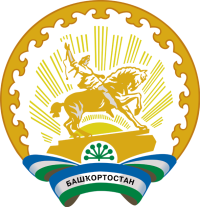 Глава сельского поселения Кандринский сельсоветмуниципального районаТуймазинский районРеспублики Башкортостан452765, село Кандры, ул.Ленина, 16Тел. 8(34782) 4-74-52